Fojtószelep gördülő tömítő gyűrűvel DK 180Csomagolási egység: 1 darabVálaszték: K
Termékszám: 0092.0417Gyártó: MAICO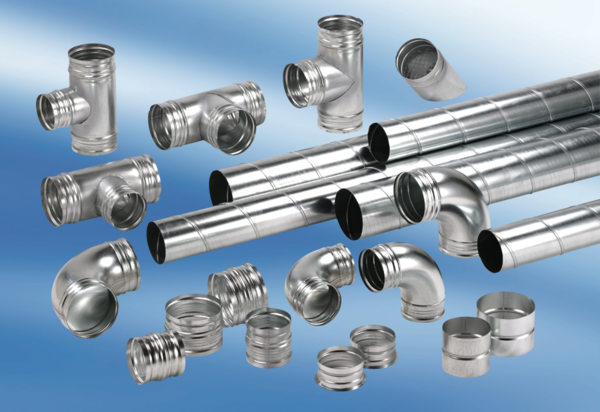 